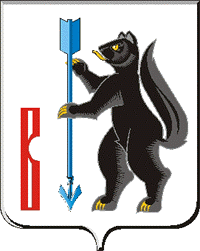 РОССИЙСКАЯ ФЕДЕРАЦИЯСВЕРДЛОВСКАЯ ОБЛАСТЬДУМА ГОРОДСКОГО ОКРУГА ВЕРХОТУРСКИЙР Е Ш Е Н И Еот «09» сентября  2020 года  №43г. ВерхотурьеО внесении изменений в Решение Думы городского округа Верхотурский  от 12 декабря 2019 года №33 «О бюджете городского округа Верхотурский на 2020 год и плановый период 2021 и 2022 годов»В соответствии с Бюджетным кодексом Российской Федерации, Положением «О бюджетном процессе в городском округе Верхотурский», утвержденным Решением Думы городского округа Верхотурский от 28 марта 2012 года №18 (с внесенными изменениями), на основании статьи 21 Устава городского округа Верхотурский,  Дума городского округа Верхотурский РЕШИЛА:Внести в Решение Думы городского округа Верхотурский от 12 декабря 2019 года №33 «О бюджете городского округа Верхотурский на 2020 год и плановый период 2021 и 2022 годов» с внесенными изменениями (Решение Думы городского округа Верхотурский от 05.02.2020 № 1, от 26.03.2020 №12, от 29.04.2020 №17, от 14.06.2020 №30, от 15.07.2020 №37, от 05.08.2020 №41) следующие изменения:Подпункт 1 пункта 1 изложить в новой редакции: общий объем доходов бюджета городского округа Верхотурский на 2020 год – 945 570,7 тысяч рублей;общий объем расходов бюджета городского округа Верхотурский на 2020 год – 950 806,8 тысяч рублей;дефицит бюджета городского округа Верхотурский  на 2020 год в сумме     5 236,1 тысяч рублей;2) Абзац 2 подпункта 2 пункта 1 изложить в новой редакции:общий объем расходов бюджета городского округа Верхотурский на плановый период  2021 год – 656204,5  тысяч рублей, в том числе общий объем условно утвержденных расходов – 9828,1 тысяч рублей и на плановый период 2022 год – 672703,8 тысяч рублей, в том числе общий объем условно утвержденных расходов – 19707,1 тысяч рублей;Абзац 1 подпункта 3 пункта 1 изложить в новой редакции:         объем межбюджетных трансфертов из областного бюджета на 2020 год в сумме 742 897,1 тысяч рублей;Подпункт 5 пункта 1 изложить в новой редакции:объем бюджетных ассигнований, направляемых из бюджета городского округа Верхотурский на исполнение муниципальных программ городского округа Верхотурский на 2020 год – 911 971,1 тысяч рублей; объем бюджетных ассигнований, направляемых из бюджета городского округа Верхотурский на исполнение муниципальных программ городского округа Верхотурский на плановый период  2021 год – 638 022,2 тысяч рублей и плановый период 2022 год – 642 315,7 тысяч рублей;  5) Абзац 1 подпункта 6 пункта 1 изложить в новой редакции:объем бюджетных ассигнований Дорожного фонда городского округа Верхотурский на 2020  год – 82 215,5 тысяч рублей, в том числе объем бюджетных ассигнований на осуществление расходов на строительство (реконструкцию), капитальный ремонт, ремонт и содержание автомобильных дорог общего пользования (за исключением автомобильных дорог федерального значения) – 81 435,5 тысяч рублей;6) Приложение 1, утвержденное подпунктом 1 пункта 3 изложить в новой редакции (приложение 1);7) Приложение 2, утвержденное подпунктом  2 пункта 3 изложить в новой редакции (приложение 2);8) Приложение 3, утвержденное подпунктом  3 пункта 3 изложить в новой редакции (приложение 3);9) Приложение 5, утвержденное подпунктом  5 пункта 3 изложить в новой редакции (приложение 5);10) Приложение 6, утвержденное подпунктом  6 пункта 3 изложить в новой редакции (приложение 6);11) Приложение 8, утвержденное подпунктом  8 пункта 3 изложить в новой редакции (приложение 8);12) Приложение 9, утвержденное подпунктом  9 пункта 3 изложить в новой редакции (приложение 9).2. Настоящее Решение вступает в силу со дня его опубликования.3. Настоящее Решение опубликовать в информационном бюллетене «Верхотурская неделя» и разместить на официальном сайте городского округа Верхотурский.4. Контроль исполнения настоящего Решения возложить на комиссию по бюджету, налогам и экономической политике Думы городского округа Верхотурский (Протопопову Т.Ю.).            Главагородского округа Верхотурский                                             А.Г.Лиханов     Председатель Думыгородского округа Верхотурский                                             И.А.Комарницкий  